Okvirni vremenik pisanih provjera znanja za _6.a__ razred 2017./18. – 1. polugodište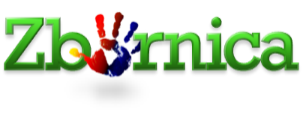 Osnovna škola Stoja		Razrednik/ca: Elizabeta Petric_RUJAN 2017.RUJAN 2017.LISTOPAD 2017.LISTOPAD 2017.STUDENI 2017.STUDENI 2017.PROSINAC 2017.PROSINAC 2017.predsadržajpredsadržajpredsadržajpredsadržaj1.petLjetni odmor učenikaLjetni odmor učenika1.ned1.sri1.pet2.subLjetni odmor učenikaLjetni odmor učenika2.pon2.četHJ 1.školska zadaća2.sub3.nedLjetni odmor učenikaLjetni odmor učenika3.uto3.pet3.ned4.pon4.sri4.sub4.pon5.uto5.čet5.ned5.uto6.sri6.pet6.pon6.sriMAT2.PI – Kut i trokut7.čet7.sub7.uto7.čet8.pet8.ned8.sri8.petEJPisana provjera znanja gramatike /vokabulara9.sub9.ponEJDiktat9.čet9.sub10.ned10.uto10.petEJ1.školska zadaća10.ned11.pon11.sri11.sub11.pon12.uto12.čet12.ned12.utoPOV2. pisana provjera13.sri13.pet13.pon13.srigeo14.čet14.sub14.uto14.čet15.pet15.ned15.sri15.pet16.sub16.pon16.čet16.sub17.ned17.uto17.pet17.ned18.pon18.sriMAT1.PI – Op. s razlomcima18.sub18.pon19.uto19.čet19.ned19.uto20.sri20.pet20.pon20.sri21.čet21.sub21.uto21.čet22.pet22.ned22.sri22.pet23.sub23.pon23.četHJZamjenice- pisana provjera23.subZimski odmor učenikaZimski odmor učenika24.ned24.utoPOVpisana provjera24.pet24.nedZimski odmor učenikaZimski odmor učenika25.pon25.sri25.sub25.ponZimski odmor učenikaZimski odmor učenika26.uto26.čet26.ned26.utoZimski odmor učenikaZimski odmor učenika27.sri27.pet27.ponTJIspit27.sriZimski odmor učenikaZimski odmor učenika28.čet28.sub28.uto28.četZimski odmor učenikaZimski odmor učenika29.pet29.ned29.sri29.petZimski odmor učenikaZimski odmor učenika30.sub30.ponTJIspit30.četINFPismena provjera znanja30.subZimski odmor učenikaZimski odmor učenika31.uto31.nedZimski odmor učenikaZimski odmor učenika